ограмма «Равный среди равных»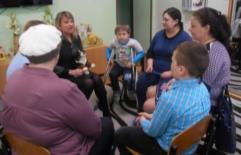 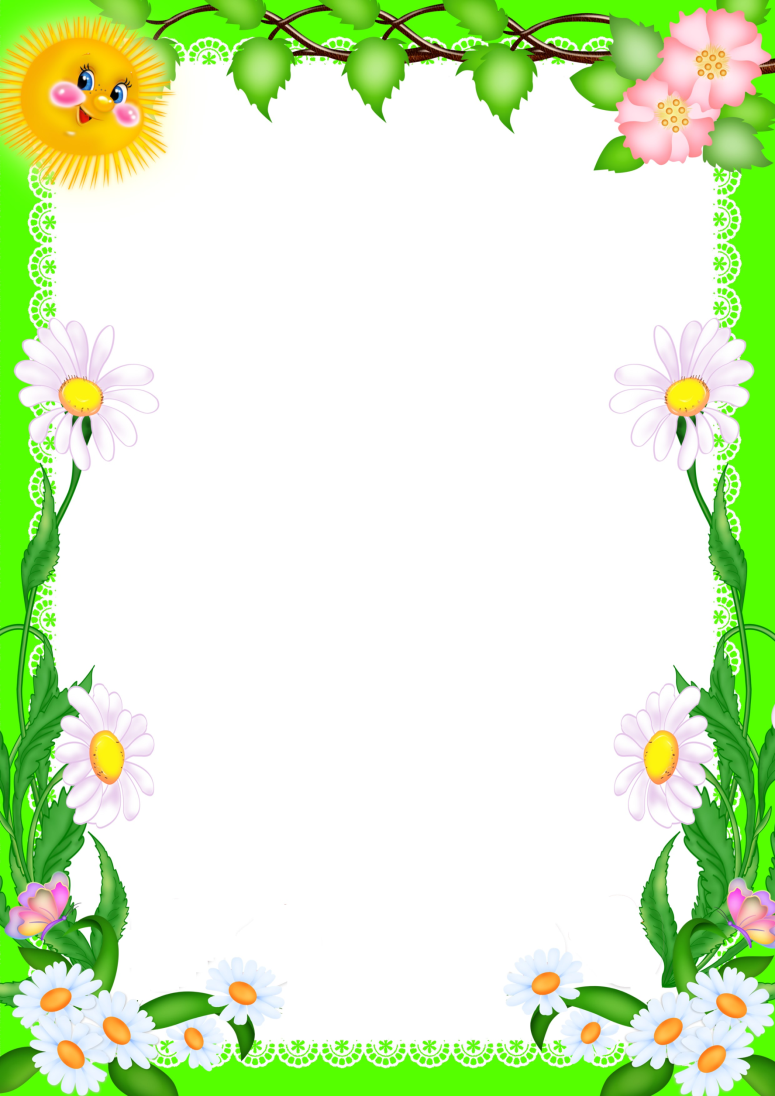 - социокультурная реабилитация направлена на сплочение коллектива, 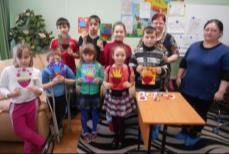 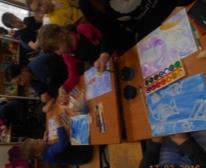 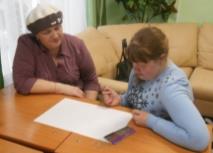 